	Ficha de ReservaEl espectáculo se presentará en las fechas y espacios que se detallan a continuación con una duración estimada de 50 minutos. Se sugiere la participación a partir del segundo ciclo de primaria en adelante. 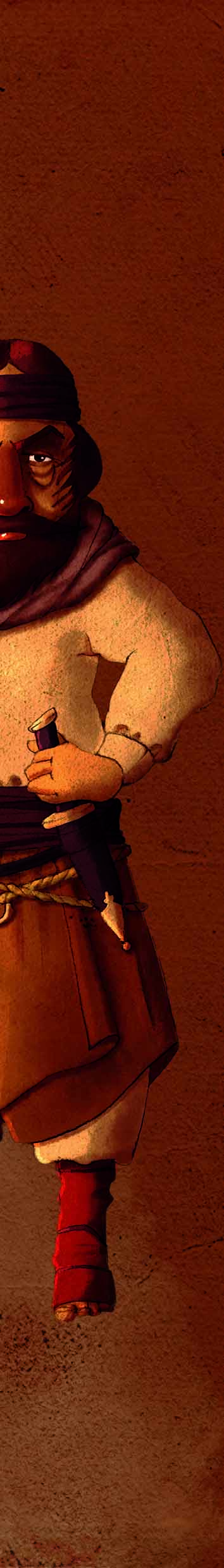 Turno TardeMARTES 13 DE SEPTIEMBRE. 14HS. Auditorium del Centro Cultural Universitario. Irigoyen 662. MARTES 25 DE OCTUBRE. 14HS. Auditorium del Centro Cultural Universitario. Irigoyen 662. Turno MañanaVIERNES 4 DE NOVIEMBRE. 10HS. Teatro del Fuerte. F.Independencia 360MIÉRCOLES 9 DE NOVIEMBRE. 10HS. Auditorium del Centro Cultural Universitario. Irigoyen 662.Para realizar su reserva  completar los siguientes datos y enviar la ficha completa al correo electrónico: artextensionista@gmail.com o vía Facebook/Martin Fierro Arte Tandil, con al menos 7 días de anticipación a la fecha solicitada.¿Cómo te enteraste del proyecto?: Día de función solicitado:Institución:Dirección del establecimiento:Teléfono del establecimiento:Referente de la reserva:Teléfono móvil del referente:Mail:Cantidad de alumnos:Cantidad de adultos acompañantes:Para más información: www.arte.unicen.edu.ar/martinfierroartextensionista@gmail.com Facebook/Martin Fierro Arte Tandil(0249) 4440631Referente: Hojsgaard Luz(0249)154524382